PROGRAM STUDENT LEARNING OUTCOMES2013COMPETENCIES, SLO & ILO MAPPING – DEPT. OF SOCIAL WORKMarch 27, 2013       College of Letters, Arts, and Social Sciences (CLASS)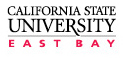        MAJOR:  SOCIAL WORK, M.S.W.          CLASS FACT (Faculty Assessment Coordinator Team)Students graduating with a M.S.W. in Social Work from Cal State East Bay will be able to:Students graduating with a M.S.W. in Social Work from Cal State East Bay will be able to:Students graduating with a M.S.W. in Social Work from Cal State East Bay will be able to:I.L.O AlignmentCSWEAlignment1uphold the core values and ethical principles and standards of the social work profession;uphold the core values and ethical principles and standards of the social work profession;I.L.O. 5, 61, 22conduct oneself autonomously in the professional social work role, including understanding personal values and biases and knowing their impact on clients, engaging in ongoing development of professional knowledge and skills, and exercising use of self in order to engage and collaborate effectively;conduct oneself autonomously in the professional social work role, including understanding personal values and biases and knowing their impact on clients, engaging in ongoing development of professional knowledge and skills, and exercising use of self in order to engage and collaborate effectively;I.L.O. 1, 2, 61, 2, 4,103use critical thinking skills in the analysis and synthesis of information, including in the application of evidence-based practice and theoretical material and in modifying intervention plans as needed;use critical thinking skills in the analysis and synthesis of information, including in the application of evidence-based practice and theoretical material and in modifying intervention plans as needed;I.L.O. 1, 53, 6, 7,8, 9, 104advocate for clients, groups and communities in complex cultural, social and political situations;advocate for clients, groups and communities in complex cultural, social and political situations;I.L.O. 3, 51, 5, 6, 8, 9, 105act with cultural humility, self-awareness and knowledge of diverse populations, with the commitment of providing culturally competent service; andact with cultural humility, self-awareness and knowledge of diverse populations, with the commitment of providing culturally competent service; andI.L.O. 3, 44, 5, 106communicate effectively orally and in writing across diverse client and social services systems.communicate effectively orally and in writing across diverse client and social services systems.I.L.O. 21, 3, 4, 8, 10COMPETENCIES / SLO / ILOCSWE  PRACTICE  BEHAVIORSCSWE #1:  Identifying and conducting oneself as a professional social workerSLO #1—Values & EthicsSLO #2—Prof. Use of SelfSLO #4—AdvocacySLO #6—CommunicationILO:  #2, #3, #5, #61A.  Advocating for client access to services   (SLO #4; ILO #3, #5)1B.  Practicing personal reflection and self-correction   (SLO #2; ILO #6)1C.  Attending to professional roles and boundaries   (SLO #1; ILO #6)1D.  Demonstrating professional demeanor   (SLO #2; ILO #6)1E.  Engaging in career-long learning   (SLO #2; ILO #6)1F.  Using supervision and consultation    (SLO #1, #2, #6; ILO #2, #6)CSWE #2:  Applying social work ethical principles to guide professional practiceSLO #1—Values & EthicsSLO #2—Prof. Use of SelfILO:  #5, #62A.  Recognizing and managing personal values   (SLO #2; ILO #6)2B.  Making ethical decisions by applying NASW Code of Ethics   (SLO #1; ILO #6)2C.  Tolerating ambiguity in resolving conflicts   (SLO #1, #2; ILO #6)2D.  Applying strategies of ethical reasoning to make principled decisions   (SLO #1; ILO #5, #6)CSWE #3:  Applying critical thinking to inform professional judgmentsSLO #3—Critical ThinkingSLO #6—CommunicationILO:  #1, #23A.  Integrate multiple sources of knowledge, including research-based knowledge and practice wisdom   (SLO #3; ILO #1)3B.  Analyze models of assessment, prevention, intervention and evaluation   (SLO #3; ILO #1)3C.  Demonstrate effective oral and written communication   (SLO #6; ILO #6)CSWE #4:  Engaging diversity and difference in practiceSLO #2—Prof. Use of SelfSLO #5—Acting with DiversitySLO #6—CommunicationILO:  #2, #34A.  Recognizing when cultural structures and values oppress, marginalize, alienate or enhance privilege and power   (SLO #5; ILO #3)4B.  Gaining sufficient self-awareness to eliminate influence of personal biases   (SLO #2; ILO #3)4C.  Recognizing and communicating the importance of difference in shaping life experiences   (SLO #5, #6; ILO #2, #3)4D.  Viewing oneself as a learner and engaging clients and others as informants   (SLO #2, #5; ILO #2, #3)CSWE #5:  Advancing human rights and social and economic justiceSLO #4—AdvocacySLO #5—Acting with DiversityILO:  #3, #55A.  Understanding forms and mechanisms of oppression and discrimination   (SLO #4, #5; ILO #3, #5)5B.  Advocating for human rights and social and economic justice   (SLO #4; ILO #3, #5)5C.  Engaging in practices that advance social and economic justice   (SLO #4, #5; ILO #3, #5)CSWE #6:  Engaging in research- informed practice and practice-informed researchSLO #3—Critical ThinkingSLO #4—AdvocacyILO:  #1, #56A.  Using practice experience to inform scientific inquiry   (SLO #3, #4; ILO #1)6B.  Using research evidence to inform practice   (SLO #3; ILO #1, #5)CSWE #7:  Applying knowledge of HBSESLO #3—Critical ThinkingILO:  #17A.  Utilizing conceptual frameworks to guide assessment, intervention and evaluation   (SLO #3; ILO #1)CSWE #8:  Engaging in policy practice to advance well being and to deliver effective social servicesSLO #3—Critical ThinkingSLO #4—AdvocacySLO #6—CommunicationILO:  #1, #2, #3, #4, #58A.  Analyzing, formulating and advocating for policies that advance social well being   (SLO #3, #4; ILO #1, #2, #3, #5)8B.  Collaborating with colleagues and clients for effective policy action   (SLO #4, #6; ILO #4, #5)CSWE #9:  Responding to contexts that shape practiceSLO #3—Critical ThinkingSLO #4—AdvocacyILO:  #4, #59A.  Discovering, appraising and attending to changes in all spheres (locales, populations, science and technology, social trends) in order to provide relevant services   (SLO #3, #4; ILO #5)9B.  Providing leadership in promoting sustainable changes in service delivery and practice to improve social services   (SLO #4; ILO #4, #5)CSWE #10:  Engaging, assessing, intervening and evaluating with individuals, families, groups, organizations and communitiesSLO #2—Prof. Use of SelfSLO #3—Critical ThinkingSLO #4—AdvocacySLO #5—DiversitySLO #6—CommunicationILO:  #2, #3, #4, #610A.  Preparing for action with individuals, families, groups, organizations and communities (substantively and affectively)   (SLO #2, #3; ILO #2, #4, #6)10B.  Using empathy and other interpersonal skills   (SLO #2, #5; ILO #2, #4, #6)10C.  Developing a mutually agreed on focus of work and desired outcomes   (SLO #2, #5; ILO #2, #3, #4, #6)10D.  Collecting, organizing and interpreting client data   (SLO #3; ILO #2, #3, #4, #6)10E.  Assessing client strengths and limitations   (SLO #3, #5; ILO #2, #3, #4, #6)10F.  Developing mutually agreed upon intervention goals and objectives   (SLO #2, #5; ILO #2, #3, #4, #6)10G.  Selecting appropriate intervention strategies   (SLO #3, #5; ILO #2, #3, #4, #6)10H.  Initiating actions to achieve organizational goals   (SLO #3, #4; ILO #2, #3, #4, #6)10I.  Implement prevention interventions that enhance client capacities   (SLO #3, #4, #5; ILO #2, #3, #4, #6)10J.  Help clients resolve problems   (SLO #3, #4, #5; ILO #2, #3, #4, #6)10K.  Negotiating, mediating and advocating for clients   (SLO #4, #5, #6; ILO #2, #3, #4, #6)10L.  Facilitating transitions to endings   (SLO #2, #6; ILO #2, #3, #4, #6)10M.  Analyzing, monitoring and evaluating interventions   (SLO #2, #3; ILO #2, #3, #4, #6); 